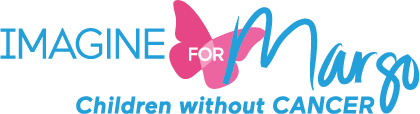 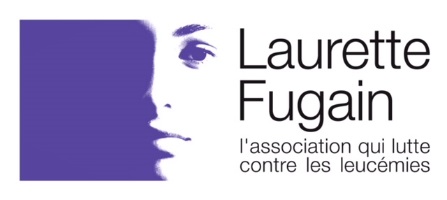 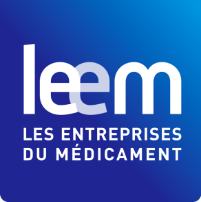 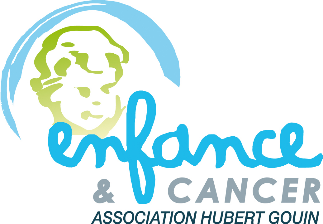 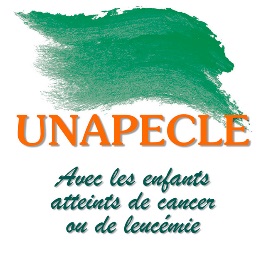 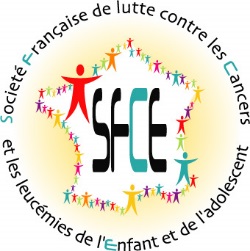 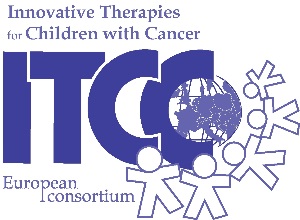 COMMUNIQUE DE PRESSE                            				   Le 12 Février 2018Associations de patients et de familles, médecins, chercheurs et entreprises du médicament :Front commun contre les cancers pédiatriquesLa force du collectif au service de l’oncologie pédiatrique : à quelques jours de la journée internationale du cancer de l’Enfant (15 février), une démarche collaborative pour les enfants et adolescents atteints de cancer a été lancée, réunissant associations de familles et de patients, médecins, chercheurs et entreprises du médicament. Ses objectifs ont été annoncés à l’occasion du 5ème colloque FAST -Further Accelerating Specific Treatments for children with cancer- organisé par l’association Imagine for Margo.Initiée par le Comité Cancer du Leem, cette démarche a débuté par une première phase de consultation sur les difficultés persistantes que rencontrent les enfants, les adolescents et leur famille face au cancer. Une deuxième étape a permis de co-construire un plan d’action selon trois axes : Renforcer le développement de l’offre thérapeutique ;Favoriser l’accès aux traitements pour tous ;Améliorer la qualité de vie des enfants et l’accompagnement de leur famille.Douze mesures émergent de ce plan d’actions, parmi lesquelles : Garantir une évaluation rapide et de qualité pour les demandes d’autorisation des essais cliniques portant sur les cancers pédiatriques ;Mobiliser pour favoriser la participation des 12-18 ans dans les essais cliniques ouverts aux patients adultes;Garantir un accès sécurisé aux médicaments innovants via un recueil structuré d’informations sur leur utilisation et des dispositifs réglementaires adaptés ; Soutenir et développer les outils de suivi à long terme. Le cancer est aujourd’hui la première cause de décès par maladie chez les enfants et les adolescents : chaque année en France, 2 550 enfants et adolescents sont diagnostiqués et 500 meurent d’un cancer. Plusieurs initiatives pour la pédiatrie ont été prises à l’échelle européenne et nationale3, ce combat doit cependant être intensifié. Ce rassemblement a pour objectif de soutenir et faire progresser l’oncologie pédiatrique en travaillant notamment sur l’accès à l’innovation, la qualité et la sécurité des soins, mais aussi l’accompagnement global des enfants et de leur famille pendant et après la maladie.Pour en savoir plus : www.laurettefugain.orgwww.asso-hubert-gouin.orgwww.imagineformargo.comwww.unapecle.netwww.sfce.sfpediatrie.comwww.itcc-consortium.orgwww.leem.org----------------------------------------------------------------------------------------------------------------------------------------Contacts presse :   	Stéphanie BOU - tél : 01 45 03 88 38 - email : sbou@leem.orgVirginie PAUTRE – tél : 01 45 03 88 87 – email : vpautre@leem.orgJean Clément VERGEAU – tél : 01 45 03 86 82 – email : jcvergeau@leem.org	